EDITAL N° 23/2022/CEL-ILAACH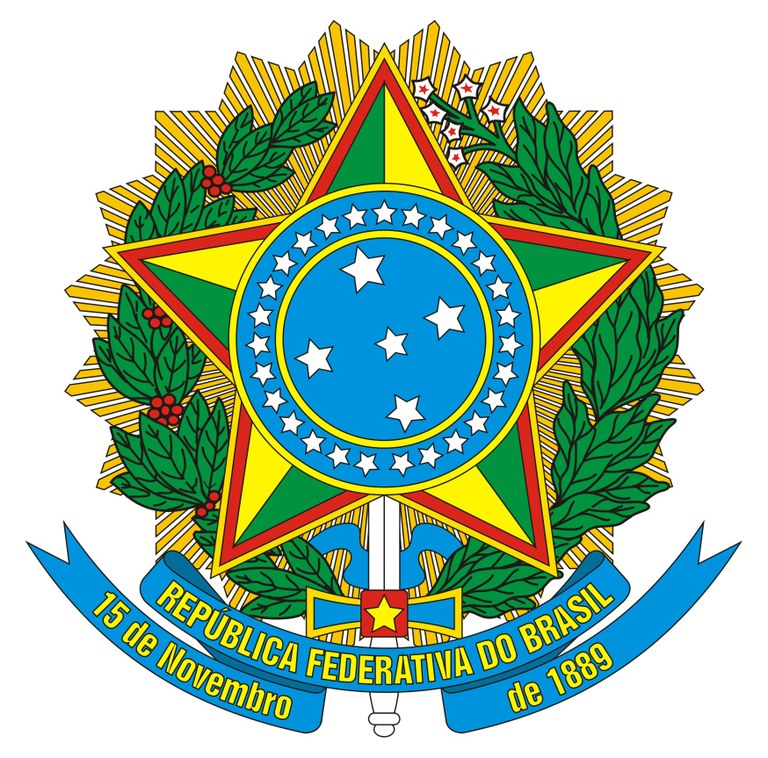  ANEXO IV - FORMULÁRIO PARA INSCRIÇÃO DAS CHAPASDADOS DO(A) CANDIDATO(A) A REPRESENTANTE TÉCNICO-ADMINISTRATIVO EM EDUCAÇÃO (TAE) - TITULARNome Completo:SIAPE:Assinatura:DADOS DO(A) CANDIDATO(A) A REPRESENTANTE TÉCNICO-ADMINISTRATIVO EM EDUCAÇÃO (TAE) - SUPLENTENome Completo:SIAPE:Assinatura:CANDIDATURA (Marcar apenas uma)( ) Representantes Técnico-Administrativos em Educação (TAEs) para o Conselho do Instituto Latino-Americano de Arte, Cultura e História – CONSUNIACH.DESCRIÇÃO DA PROPOSTA DE CANDIDATURA DA CHAPA OU MINICURRÍCULO DOS(AS) CANDIDATOS(AS) (Máximo 400 caracteres)